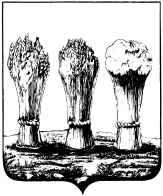 ПЕНЗЕНСКАЯ ГОРОДСКАЯ ДУМАРЕШЕНИЕ28.08. 2020                                                                                                          №  237-13/7О внесении изменений в решение Пензенской городской Думыот 26.06.2009 № 78-7/5 «Об утверждении Положения «О порядке управления и распоряжения имуществом, находящимся в муниципальной собственности города Пензы»Руководствуясь статьей 22 Устава города Пензы,Пензенская городская Дума решила:1. Внести в Положение «О порядке управления и распоряжения имуществом, находящимся в муниципальной собственности города Пензы», утвержденное решением Пензенской городской Думы от 26.06.2009 № 78-7/5 (Пензенские губернские ведомости, 2009, №№ 48, 64; Пензенские губернские ведомости, 2010, №№ 83, 104, 113; Пензенские губернские ведомости, 2011, №№ 25, 44; Муниципальные ведомости, 2011, № 56 (приложение к газете «Коммунальная правда. Пенза»); Муниципальные ведомости. Пенза, 2012, №№ 18, 51; Муниципальные ведомости. Пенза, 2015, №№ 24, 77; Муниципальные ведомости. Пенза, 2016, №№ 15, 46, 54, 59; Пенза, 2018, № 23 (спецвыпуск), № 30 (спецвыпуск), № 34 (спецвыпуск), № 37 (спецвыпуск)), следующие изменения:   1) в части 5 статьи 2 слова «Управлением муниципального имущества администрации города Пензы» заменить словами «Управлением муниципального имущества города Пензы»;2) в части 2 статьи 5 слова «Управлении муниципального имущества администрации города Пензы» заменить словами «Управлении муниципального имущества города Пензы»;3) в части 3 статьи 8 слова «Управление муниципального имущества администрации города Пензы» заменить словами «Управление муниципального имущества города Пензы»;4) в статье 11:а) часть 4 изложить в следующей редакции: «4. Залогодателем в залоговых сделках с муниципальным имуществом выступает Управление муниципального имущества города Пензы, за исключением случаев, установленных в пункте 3 настоящей статьи.»;б) в части 5 слова «Управление муниципального имущества администрации города Пензы» заменить словами «Управление муниципального имущества города Пензы»;5) в части 2 статьи 12 слова «Управлением муниципального имущества администрации города Пензы» заменить словами «Управлением муниципального имущества города Пензы»;6) в статье 13:а) в части 2 слова «Администрацией города» заменить словами «Управлением муниципального имущества города Пензы»;б) в части 3 слова «Управлением муниципального имущества администрации города Пензы» заменить словами «Управлением муниципального имущества города Пензы»;7) в статье 18:а) в пункте 4 части 1 слова «Управления муниципального имущества администрации Пензы» заменить словами «Управления муниципального имущества города Пензы»;б) в части 3 слова «Администрация города Пензы (Управление муниципального имущества администрации города Пензы)» заменить словами «Управление муниципального имущества города Пензы»;в) пункт 1.1 части 3 изложить в следующей редакции:«1.1) разрабатывает порядок планирования приватизации муниципального имущества города Пензы и порядок принятия решений об условиях приватизации муниципального имущества города Пензы, направляет их главе администрации города Пензы для рассмотрения и последующего представления в Пензенскую городскую Думу для утверждения;»;г) пункт 4 части 3 изложить в следующей редакции:«4) организует мероприятия по приватизации муниципального имущества способами, предусмотренными Федеральным законом от 21.12.2001 № 178-ФЗ «О приватизации государственного и муниципального имущества»;»;д) пункт 7 части 3 изложить в следующей редакции:«7) направляет главе администрации города Пензы для рассмотрения и последующего представления в Пензенскую городскую Думу для утверждения проект решения об утверждении перечня объектов муниципальной собственности, не подлежащих приватизации;»;е) пункт 9 части 3 изложить в следующей редакции:«9) ежегодно готовит отчет о выполнении прогнозного плана (программы) и результатах приватизации за прошедший год и направляет его главе администрации города Пензы для рассмотрения и последующего представления в Пензенскую городскую Думу не позднее 1 апреля.»;ж) часть 4 изложить в следующей редакции:«4. Решение об условиях приватизации муниципального имущества принимается в соответствии с Порядком принятия решений об условиях приватизации муниципального имущества города Пензы, утвержденным решением Пензенской городской Думы от 30.08.2019 № 1288-60/6.»;з) часть 5 изложить в следующей редакции:«5. Разработка проекта прогнозного плана (программы) приватизации муниципального имущества осуществляется в соответствии с Порядком планирования приватизации муниципального имущества города Пензы, утвержденным решением Пензенской городской Думы от 30.08.2019 № 1288-60/6.».8) в части 3 статьи 19 слова «администрацией города Пензы» заменить словами «Управлением муниципального имущества города Пензы»; 9) в статье 20:а) пункт 1 изложить в следующей редакции:«1. Контроль за использованием объектов муниципального имущества в пределах своей компетенции осуществляют Пензенская городская Дума, Администрация города, Финансовое управление города Пензы и Управление муниципального имущества города Пензы.»б) в части 2 статьи 20 слова «Управления муниципального имущества администрации города Пензы» заменить словами «Управления муниципального имущества города Пензы».2.  Настоящее решение опубликовать в муниципальной газете «Пенза».3. Настоящее решение вступает в силу на следующий день после его официального опубликования.Глава города			    			                                     В.Б. Мутовкин